									Kristin L. Jacobson, Counsel									12657 Alcosts Blvd, Suite 300									San Ramon, CA   94583									Tel:  707-816-7583    Fax:  415-278-5303									Email:   kristin.l.jacobson@sprint.com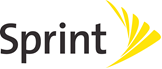 March 28, 2017Mr. Steven King, Executive Director/SecretaryWashington Utilities & Transportation Commission1300 S. Evergreen Park Drive SWOlympia, WA  98504-7250RE:	Virgin Mobile USA, L.P.’s Customer Complaint Report for 2016 (Docket No. UT-100203)Dear Mr. King:Enclosed you will find the above-referenced report for calendar year 2016.  A copy of both the redacted and confidential versions are provided.  Virgin Mobile requests confidentiality of this information pursuant to WAC 480-07-160.If you have any questions or concerns regarding this report, I can be reached via email at:  Kristin.l.jacobson@sprint.com or via telephone at:  707-816-7583.Warmest Regards,/s/ Kristin L. JacobsonKristin Jacobsoncc:	Roger Hahn (rhahn@utc.wa.gov)